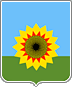 АДМИНИСТРАЦИЯМУНИЦИПАЛЬНОГО РАЙОНА БОГАТОВСКИЙСАМАРСКОЙ ОБЛАСТИПОСТАНОВЛЕНИЕот  _10.10.2019 г._  N _908_  О внесении изменений в Постановление Администрации муниципального района Богатовский Самарской области от 24.01.2019 N 58«Об утверждении перечня функций, при реализации которых наиболее вероятно возникновение коррупции (коррупционно опасные функции) в Администрации муниципального района Богатовский Самарской области, перечня должностей муниципальной службы Администрации муниципального района Богатовский Самарской области, замещение которых связано с коррупционными рисками, а также перечня должностей Администрации муниципального района Богатовский Самарской области, не отнесенных к должностям муниципальной службы, замещение которых связано с коррупционными рисками» В соответствии с действующим законодательством, руководствуясь Уставом муниципального района Богатовский Самарской области,  Администрация муниципального района Богатовский Самарской области ПОСТАНОВЛЯЕТ:   Внести изменения в перечень должностей муниципальной службы Администрации муниципального района Богатовский Самарской области, замещение которых связано с коррупционными рисками (Приложение № 2)  следующие изменения: а) исключить из перечня должностей следующие абзацы:«Руководитель управления администрации муниципального района Богатовский Самарской области;Заместитель руководителя управления администрации муниципального района Богатовский Самарской области;»Контроль за исполнением настоящего постановления возложить на заместителя главы администрации - руководителя аппарата Горшкова Ю.А. Настоящее Постановление  вступает в силу со дня его подписания и  подлежит опубликованию в районной газете «Красное знамя».Глава  муниципального района БогатовскийСамарской области                                                                                В.В.Туркин Моргунов 21917